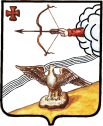 АДМИНИСТРАЦИЯ ОРЛОВСКОГО РАЙОНАКИРОВСКОЙ ОБЛАСТИПОСТАНОВЛЕНИЕ18.03.2020	 									№ 156-пг. ОрловО введении ограничительных мер по предупреждению распространения коронавирусной инфекции, вызванной 2019-nCoVВо исполнение протокола заседания штаба при Правительстве Кировской области по предупреждению распространения коронавирусной инфекции, вызванной 2019-nCoV, № 3 от 17.03.2020, приказа Министерства культуры Кировской области от 17.03.2020 № 46 «О введении ограничительных мер по предупреждению распространения коронавирусной инфекции, вызванной 2019-nCoV», приказа Министерства спорта и молодежной политики Кировской области от 17.03.2020 № 75 «Об обеспечении санитарно-эпидемиологического благополучия фикультурно-спортивных организациях Кировской области» :1. Руководителям муниципальных учреждений культуры, находящихся на территории Орловского района:1.1. Запретить проведение массовых мероприятий с 17.03.2020 по 26.03.2020 (далее - до особого распоряжения).1.2. Исключить выезды работников, творческих коллективов и обучающихся детских школ искусств на территории других городов, регионов, государств.1.3. Отменить зарубежные командировки сотрудников, а также прием международных делегаций на территории муниципальных учреждений.2. МКОУ ДО «Орловская детская школа искусств» (директор Норкина Т.А.)2.1. Предусмотреть введение каникул для обучающихся детской школы искусств, в том числе путем перевода их на обучение по индивидуальному учебному плану.2.2. Организовать взаимодействие обучающихся и педагогических работников исключительно в электронной информационно-образовательной среде с применением дистанционных образовательных технологий.3. МКУК «Орловская централизованная библиотечная система» (директор Шишкина В.Д.) :3.1. Запретить обслуживание посетителей в зданиях библиотек.3.2. Обеспечить предоставление удаленного доступа к информационным ресурсам библиотек.4. МКУ «Архив Орловского района» (заведующая Жданова С.А.): 4.1.Приостановить  прием пользователей в читальном зале. 4.2. Обеспечить предоставление удаленного доступа к информационным ресурсам архивов.5. МКУ "Орловская централизованная клубная система» (директор Михеева Н.А.), МБУ «Центр культуры и досуга Орловского городского поселения» (директор Березин А.В.):5.1.Отменить культурно-массовые и иные мероприятия, а также организованные выезды за пределы района.5.2 .Приостановить занятия в клубных формированиях, самодеятельных творческих коллективах, а также посещение кинозалов в культурно-досуговых учреждениях.6. МКУК «Орловский краеведческий музей» (директор Целищева С.А.):6.1.Прекратить функционирование музеев и организаций, осуществляющих выставочную деятельность, для посетителей в субботу и воскресенье, а также в официальные праздничные дни.6.2.Сократить часы работы музеев для посетителей.6.3.Установить режим доступа посетителей в здания музеев и организаций, осуществляющих выставочную деятельность, исключительно в медицинских масках, принадлежащим посетителям.6.4. Запретить посещение экспозиций и выставок туристскими группами и проведение групповых экскурсий.6.5.Запретить посещение экспозиций и выставок иностранными гражданами.6.6. Ограничить максимальное количество посетителей  (единовременно в экспозиционных залах может находиться не более 3 человек на ).7. МБУ «Спортивная школа города Орлова» (директор Вахитова В.А.):7.1. Запретить проведение массовых спортивных и иных мероприятий, а также организованные выезды за пределы Орловского района Кировской области с 17.03.2020 по 26.03.2020 (далее - до особого распоряжения).7.2. Остановить тренировочный процесс и занятия в здании спортивной школы г.Орлова.7.3.Обеспечить реализацию санитарно-эпидемиологических (профилактических) мероприятий¸ указанных в письме Роспотребнадзора от 13.03.2020 № 02/414б-2020-23.8. Руководителям муниципальных учреждений :8.1. Сообщать по телефону горячей линии Управления Роспотребкадзора по Кировской области 8(8332) 40-67-24 о возвращении сотрудников и обучающихся,  прибывших из иностранных государств включенных в перечень эпидемически неблагополучных стран Роспотребнадзором.8.2. Обеспечить проведение утреннего мониторинга основных параметров состояния здоровья работников и обучающихся.8.3. Организовать наблюдение за состоянием здоровья сотрудников и обучающихся в течение рабочего дня.8.4. Ограничить допуск сторонних лиц в здания учреждений.8.5.Обеспечить систематическое проведение дезинфекционных мероприятий, создав необходимый запас дезинфекционных средств.8.6.  Обратить особое внимание на строгое соблюдение графика уборки,  регулярность проведения дезинфекционной обработки в помещениях.8.7. Принять дополнительные меры, направленные на эффективное функционирование вентиляционных систем, провести ревизию их работы, обеспечить очистку или замену воздушных элементов.8.8. Проработать вопрос об организации обеззараживания воздуха устройствами, разрешенными к использованию в присутствии людей автономными или встроенными в систему вентиляции ультрафиолетовыми, бактерицидными облучателями закрытого типа - рециркуляторами, установками обеззараживания воздуха на основе использования постоянных электрических полей, электростатических фильтров и др.8.9. Осуществить оценку необходимости применения режима неполной занятости работников (введение режима не полного рабочего времени, временная остановка работ, предоставление отпусков без сохранения заработной платы) в связи с вводимыми ограничительными мерами.9. Контроль за выполнением постановления оставляю за собой.10. Опубликовать постановление в Информационном бюллетене органов местного самоуправления муниципального образования Орловский муниципальный район Кировской области. 11. Постановление вступает в силу после официального опубликования.Глава администрацииОрловского района 		С.С. Целищев